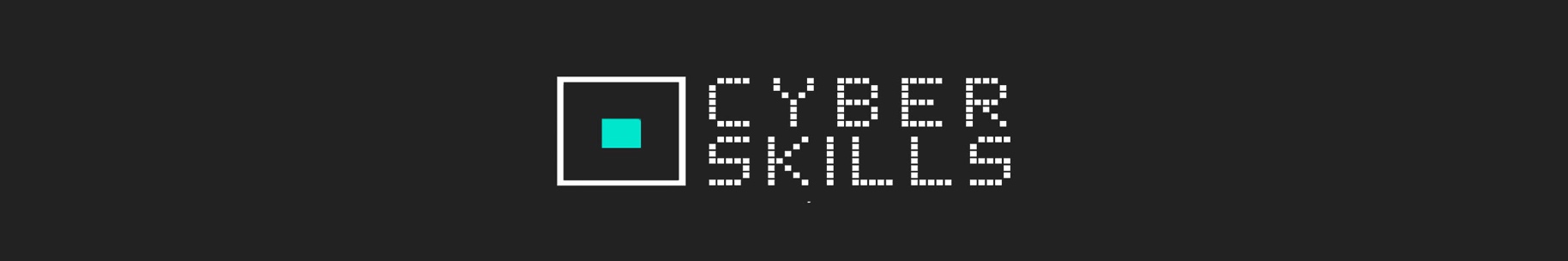 ANSØGNINGSSKEMA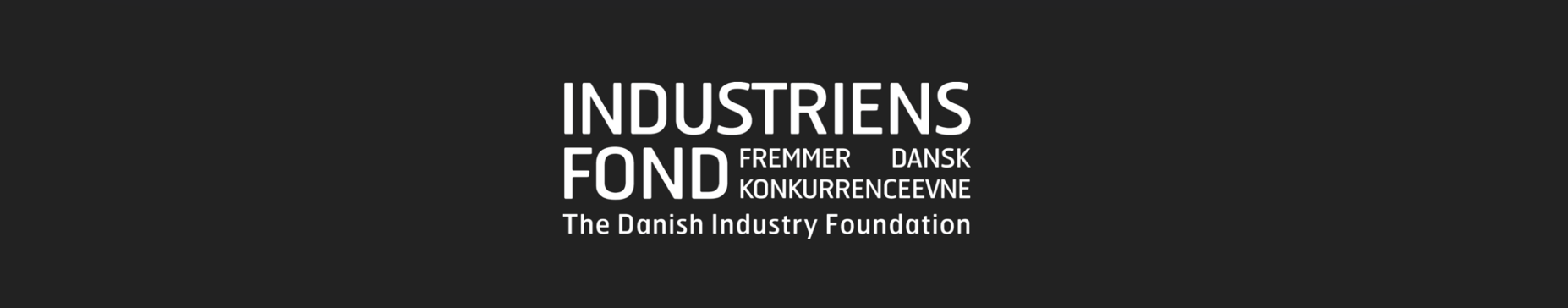 Titel på aktivitetenOrganisation(er)FormålBeskrivelse af aktiviteten og målgruppen, herunder det forventede antal deltagereHvad er aktivitetens succeskriterier?Hvordan understøtter indsatsen/aktiviteterne det generelle unge-community indenfor it-sikkerhed?Tidsramme (start- og sluttidspunkt)Ansøgt beløb*Budget skal vedhæftes som separat fil for udspecificering af poster